DER and Inverter-based Resources SubcommitteeWebEx OnlyOctober 2, 20201:00 p.m. – 4:00 p.m. ETAdministration (1:00 - 1:10)Scott Baker, chair, will open the meeting and review the agenda.Hamad Ahmed, secretary, will review the meeting participation guidelines and the minutes from the last meeting. Scott Baker will review the DIRS work plan.Public Distribution Microgrids (1:10 – 1:25)Scott Baker will present a timeline and process for stakeholder approval of the manual changes associated with Package C.FERC Order 2222 – DER Aggregation (1:25 - 1:55)Thomas DeVita, PJM, will provide a summary of Order 2222, PJM’s compliance directives, and the timeline associated with compliance. Stakeholders will discuss the Order and the process for providing input to develop PJM’s compliance filing.Note: the FERC Order has been posted on the DIRS homepagehttps://www.pjm.com/committees-and-groups/subcommittees/dirs.aspxHybrid Resources (1:55 - 3:45)Interest identification - Stakeholders will provide their interests related to the Hybrid Resources issue per Manual 34, Sec. 7.2.  If possible, please send your pre-drafted interests to the facilitation team prior to the meeting (Scott.Baker@pjm.com; Hamad.Ahmed@pjm.com).Danielle Croop, PJM, will review draft design components in the solutions matrix.  Stakeholders will discuss, modify, and add design components as necessary. Author: Hamad AhmedAntitrust:You may not discuss any topics that violate, or that might appear to violate, the antitrust laws including but not limited to agreements between or among competitors regarding prices, bid and offer practices, availability of service, product design, terms of sale, division of markets, allocation of customers or any other activity that might unreasonably restrain competition.  If any of these items are discussed the chair will re-direct the conversation.  If the conversation still persists, parties will be asked to leave the meeting or the meeting will be adjourned.Code of Conduct:As a mandatory condition of attendance at today's meeting, attendees agree to adhere to the PJM Code of Conduct as detailed in PJM Manual M-34 section 4.5, including, but not limited to, participants' responsibilities and rules regarding the dissemination of meeting discussion and materials.Public Meetings/Media Participation: Unless otherwise noted, PJM stakeholder meetings are open to the public and to members of the media. Members of the media are asked to announce their attendance at all PJM stakeholder meetings at the beginning of the meeting or at the point they join a meeting already in progress. Members of the Media are reminded that speakers at PJM meetings cannot be quoted without explicit permission from the speaker. PJM Members are reminded that "detailed transcriptional meeting notes" and white board notes from "brainstorming sessions" shall not be disseminated. Stakeholders are also not allowed to create audio, video or online recordings of PJM meetings. PJM may create audio, video or online recordings of stakeholder meetings for internal and training purposes, and your participation at such meetings indicates your consent to the same.Participant Identification in WebEx:When logging into the WebEx desktop client, please enter your real first and last name as well as a valid email address. Be sure to select the “call me” option.PJM support staff continuously monitors WebEx connections during stakeholder meetings. Anonymous users or those using false usernames or emails will be dropped from the teleconference.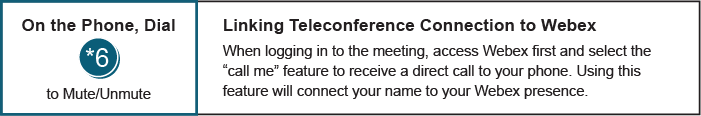 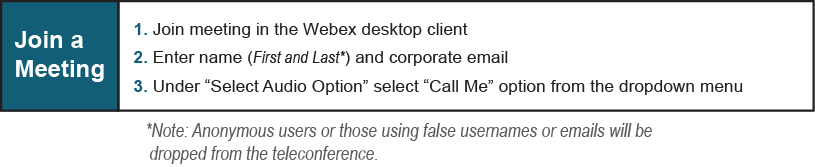 Action items and next meeting agenda (3:45 – 4:00)Hamad Ahmed will review action items from the meeting and take requests for future agenda items.Future Meeting DatesNovember 02, 20201:00 p.m. – 4:00 p.m.PJM Conference & Training Center/ WebExDecember 07, 20201:00 p.m. – 4:00 p.m.PJM Conference & Training Center/ WebEx